Bottom of FormGovernment » GSA 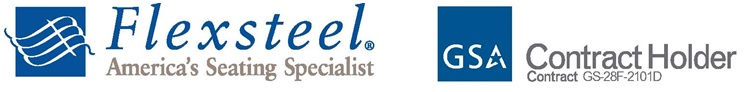 662-323-5481 ext 292 GENERAL SERVICES ADMINISTRATION 
Authorized Federal Supply Schedule Price List (Catalog)Federal Supply Schedule for Upholstered Seating and Office Furniture FSC 
71, PART I, CLASS 7105, 7110, 7125, 7195GSA Contract Number: GS-28F-2101D 
Contract Period: October 31, 2011 through May 21, 2016Contractor: FLEXSTEEL INDUSTRIES, INC.P.O. Box 825, Starkville, MS 39760¬0825 
Tel: 662-323-5481 
Fax: 800-444-5481 E-Mail: gsa_info@flexsteel.com Web: www.flexsteelgovernment.comContract administration Source -same as aboveBusiness Size: LargeCCR Registration: Cage Code #99481DUNS Number: 00-514-60481a.     Special Item Numbers (SIN): 711¬11, 711¬16, 711¬18, 71¬205, 71¬206 
1b.     Lowest Priced Model per SIN: 
C2050¬08 Chair $299.002.     Maximum Order Limitation: $300,000.00 per single order3.    Minimum Order Limitation: $100.004.    Geographic Coverage: 48 contiguous states and District of Columbia5.    Production Points: Dubuque, IA; Dublin, GA; Riverside, CA; Starkville, MS6.    Discount from List Price: 
63% discount
 
7a. Volume Discount (from net prices): 1% for orders over $25,000 in same SKU7b. Volume Discount (from net prices): Orders over $50,000 in same SKU, additional discount to be determined.8. Prompt Payment Discount: 
1% -20 days, Net -30 days9a. Government Credit Cards are accepted9b. No discount for use of Government Credit Card 

10. All upholstered products are made in USA 

11. Time of Delivery: 30 ¬90 days ARO 

12. FOB: Origin (factory), Prepay & Add 

13. Ordering Address: 
                                   Flexsteel Industries, Inc. 
                                   P.O. Box 825
                                   Starkville, MS 39760¬0825
                                   Fax: 800-444-548114. Payment Address: 
                                   Flexsteel Industries, Inc. 
                                   P.O. Box 825 
                                   Starkville, MS 39760¬0825 15. Warranty: All warranty time periods begin from date of delivery.One-Year Warranty:1. Flexsteel warrants its wood exposed/show wood frame products to be free from defects in materials and workmanship for one year from the date of delivery. During this period, at its option, Flexsteel will repair or replace, free of charge, products that prove to be defective. 

Five-Year Warranty: 
1. All Flexsteel fully upholstered styles carry a five-year warranty on the drop-in sinuous wire (zigger) unit, wood frame and seat cushion. These warranties are based on conditions of normal use. During this period, at its option, Flexsteel will repair or replace, free of charge, products that prove to be defective. 

1    Applies to furniture manufactured with Dymetrol seat foundation. Flexsteel warrants the Dymetrol seat foundation and hardwood seat frame against breakage under conditions of normal use. 
2    All Flexsteel recliners carry a five-year warranty on the Flexsteel seat spring unit, wood frame and recliner mechanism. All other parts, base unit, lumbar support, articulated headrest and the power motor on the electric lift recliner carry a one-year warranty. These warranties are based on conditions of normal use. 
3    Applies to the 2.5 (HR) high-resiliency, high-density urethane foam seat cushion and to the Luxury Cushion (LC) foam seat cushion when used on fully upholstered product. 
4    Applies to sleepers with the optional 3500 be mechanism under conditions of normal use. 
5    Applies to the Dreamflex innerspring sleeper mattress under conditions of normal use. 


Seven-Year Warranty:1. Applies to only the Flexsteel blue steel seat spring and frame. Flexsteel warrants these products against breakage under conditions of normal use. 16. Returns / Restocking: There will be no charge for returned items with prior approval from Flexsteel Industries, Inc. 

17. Cancellation: Prior to production, no cancellation charge will apply. After production, only actual cost incurred that the contractor can demonstrate if items are not sold after 6 months.18.-23: Not Applicable